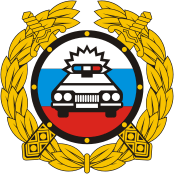 Уважаемые автовладельцы!РЭО ГИБДД Отдела МВД России по Усть-Катавскому городскому округу напоминает.Что важно знать при обрушение в РЭО:•     Присвоение государственного регистрационного номера транспортного средства осуществляется в соответствии с цифровым кодом региона места регистрации владельца транспортного средства.•     При получении или замене водительского удостоверения по окончании срока действия,  сумма госпошлины составляет 2000 рублей, по предварительной записи через портал Госуслуг, оплата производится с 30% скидкой – 1400 рублей.•  При регистрации нового транспортного средства с получением государственного регистрационного знака с электронным ПТС оплата госпошлины составляет  2500 рублей,  через госуслуги с 30% скидкой – 1750 рублей.•     При регистрации транспортного средства с заменой государственного регистрационного знака с электронным ПТС оплата госпошлины составляет  2500 рублей,  через госуслуги с 30% скидкой 1750 рублей.•     При регистрации транспортного средства, без замены государственного знака с электронным ПТС сумма госпошлины составляет  500 рублей,  через госуслуги с 30% скидкой 350 рублей.•     При регистрации прицепа, с замены государственного знака с электронным ПТС сумма госпошлины составляет  2000 рублей,  через госуслуги с 30% скидкой 1400 рублей.•  Срок сохранения государственного регистрационного номера за владельцем транспортного средства, в случае его волеизъявления, составляет 1 год со дня проведения регистрационного действия.       Напоминаем, что в РЭО ГИБДД Отдела МВД России по Усть-Катавскому городскому округу оказывают следующие государственные услуги:• Государственная регистрация транспортных средств и прицепов к ним телефон для справок +7(35167) 3-14-22.•  Выдача разрешения на Соответствие Конструкции транспортного средства и выдача Свидетельство Соответствии Конструкции транспортного средства,  телефон для справок +7(35167) 3-14-22• Прием квалификационных экзаменов и выдача водительских удостоверений телефон для справок +7(35167) 2-59-96.        Кроме того, для сокращения времени ожидания в очереди, получения 30% скидки при оплате государственной пошлины, в процессе получения государственных услуг по регистрации транспортных средств и замене водительских удостоверений Вы можете предварительно оставить заявку на сайте:- единый портал Государственных услуг (www.gosuslugi.ru);Для получения государственных услуг также следует обратиться по адресу Челябинская область, г. Усть-Катав, улица Автодорожная, дом 15АГрафик приема:Вторник: с 08:30 до 17:00 (с 12:00 до 13:00 –  обед); выдача и замена водительского удостоверение не производиться.Среда:     с 08:30 до 17:00 (с 12:00 до 13:00  –  обед);Четверг:  с 12:30 до 20:30 (с 15:30 до 16:00 – обед); Пятница: с 08:30 до 17:00 (с 12:00 до 13:00 – обед);Суббота: с 08:30 до 16:00 (с 12:00 до 13:00 – обед);понедельник – выходной деньвоскресенье –  выходной день.